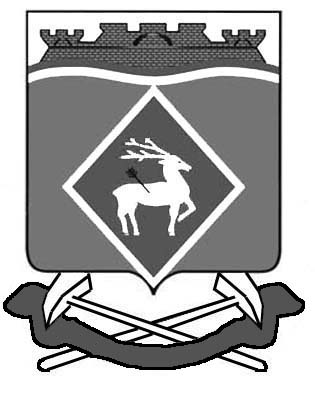 
РОСТОВСКАЯ ОБЛАСТЬБЕЛОКАЛИТВИНСКИЙ РАЙОНАДМИНИСТРАЦИЯ СИНЕГОРСКОГО СЕЛЬСКОГО ПОСЕЛЕНИЯПОСТАНОВЛЕНИЕ 11.08. 2016 года                                                               №     158                              п. Синегорский   Руководствуясь  Федеральными законами от 06.10.2003 №131-ФЗ "Об общих принципах организации местного самоуправления в Российской Федерации", Уставом муниципального «Синегорское сельское поселение», на основании  протеста Белокалитвинской городской прокуратуры  от 17.06.2016№ ПР  7-4-16,ПОСТАНОВЛЯЮ:В постановлении  Администрации Синегорского сельского поселения от 24.12.2015 № 303 «Об утверждении административного Регламента по предоставлению муниципальной услуги «Присвоение, изменение и аннулирование адреса объекта адресации» внести следующие изменения:1.1. Пункт 2.18. главы 2 отменить. 2.  Постановление вступает в силу после его официального опубликования.3.  Контроль за исполнением настоящего постановления оставляю за собой.Глава Синегорского сельского поселения                                                                              Н.И.Волков